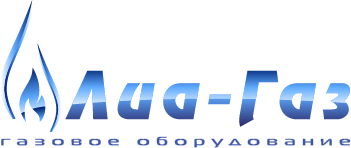 Юр. Адрес: 410062, г. Саратов,                                                                                                 ИНН 6453116942; КПП 645301001Московское шоссе, д. 23а                                                                                                ОГРН 1116453005690; Тел/факс (8452) 325663                                                                                                                    р/сч 40702810411010025074e-mail: liya-gaz@mail.ru                                                                                        в филиал «Бизнес» ПАО                                             «Совкомбанк»                                                             к/сч 30101810045250000058                                                                                                                                                           БИК 04525058  ______________________________________________________________________________________________                                                                                                                                                 ОПРОСНЫЙ ЛИСТ    для проработки конструкции и изготовления измерительного комплекса узла учета расхода газа (на раме - УУРГ, в шкафу - ШУУРГ, в блоке - БУУРГ)_____________________________________________________________________________1. Аттестационное давление в газопроводе ___________________________________	МПа2. Фактическое давление в газопроводе Pвх:
max_______________________________________МПа;min_____________________________________МПа3. Наибольший расход газа
______________________________________м3/ч4. Наименьший расход газа__________________________________________ м3/ч5. Тип отопления ______________________________________________________________________________	                                (водяное с АОГВ, газовое, электрическое, водяное от внешнего источника)6. Необходимость учета расхода эл. энергии ____________________________________	7. Необходимость дополнительной секции блока под телеметрию___________________8. Прочие условия:_______________________________________________________________________________________________________________________________________________________________________________________________________________________Заказчик: 	Исполнитель: 	Должность:	Контактный номер: